Route at Shelf to Norwood GreenFrom Shelf, on reaching this point turn left from the path and climb the steps to the stile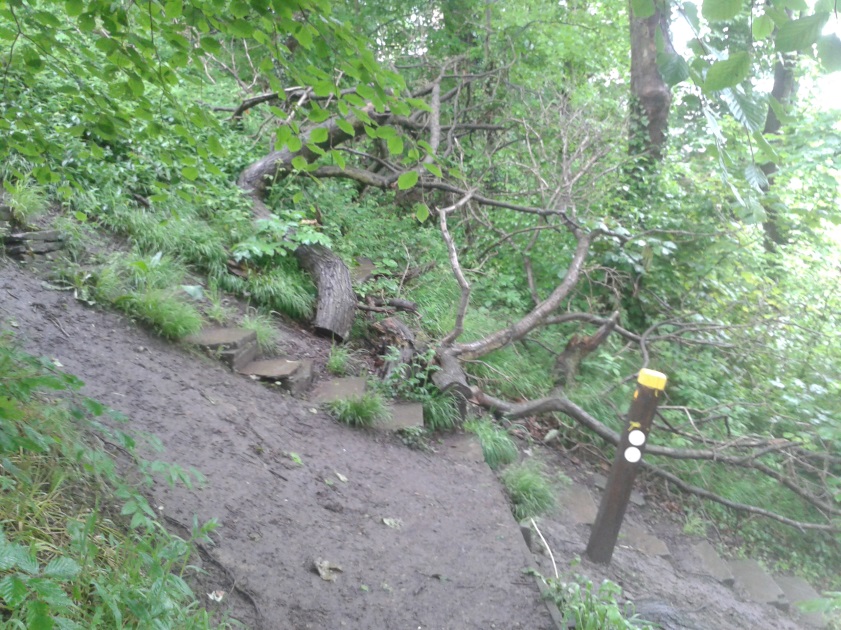 At the top of the steps, go through the stile and turn right down a concreted farm track 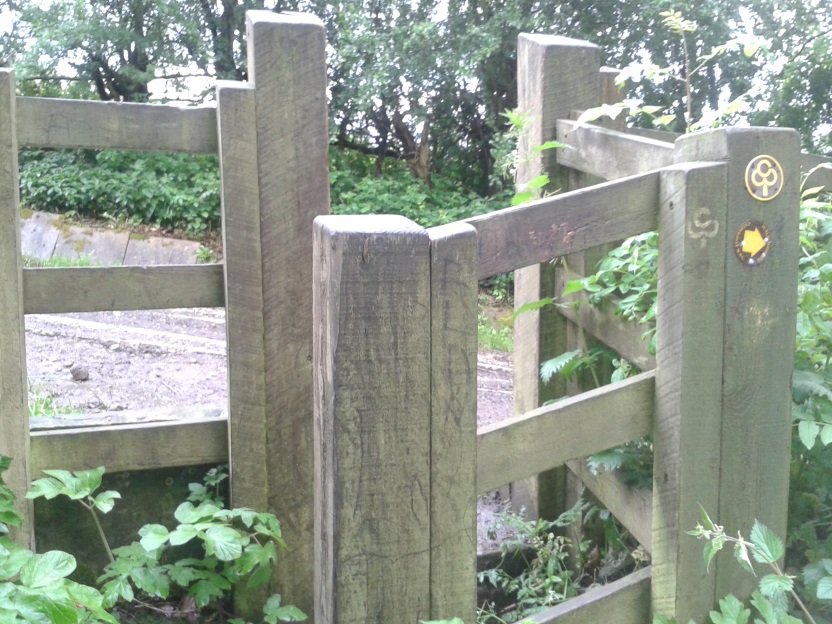 On passing the buildings and building material (there should be a digger at this point), go through the stile to the left, and stay on the right hand path, this is strewn with building rubble and drops down to the right.  DO NOT TAKE THE UPPER PATH TO THE LEFT AS THIS IS NOT A PERMISSIVE PATH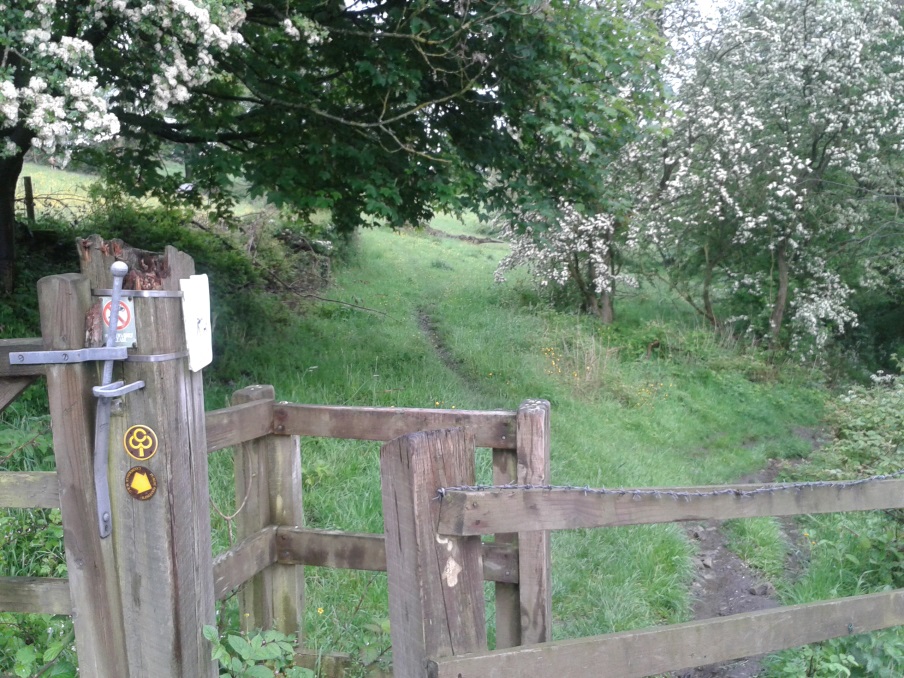 At 22.89 miles you exit the trees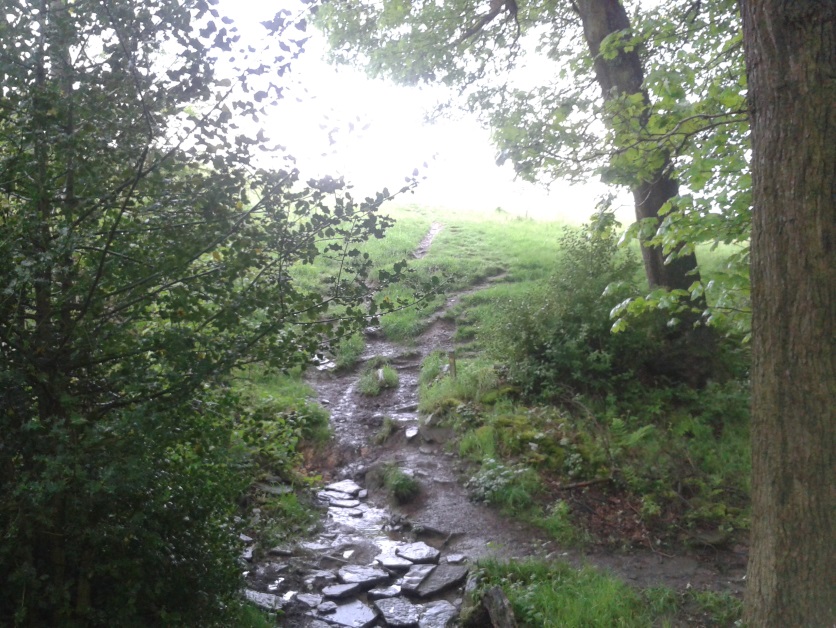 Follow this path and head diagonally towards the pylon to the stile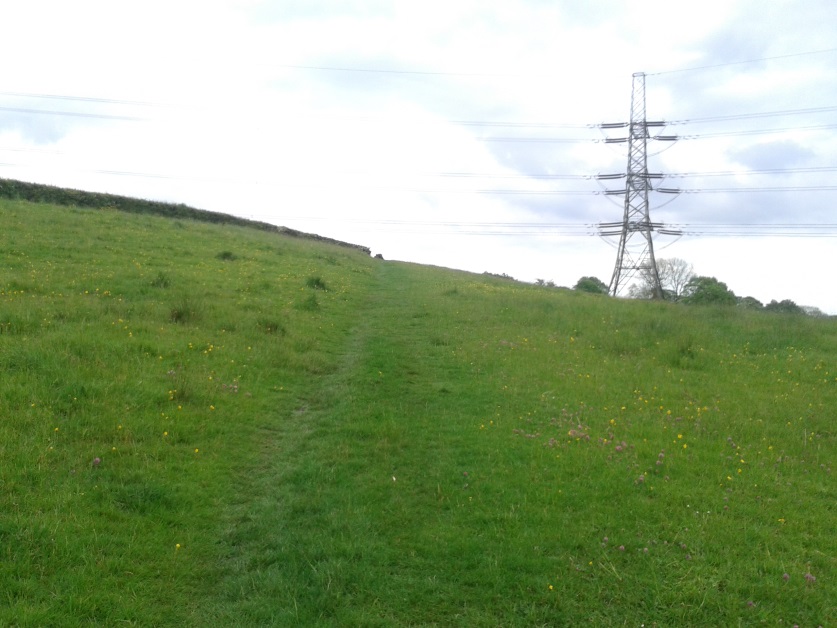 Go through the stile and keep the wall on your right, follow this path across two fields till you reach the farm. and road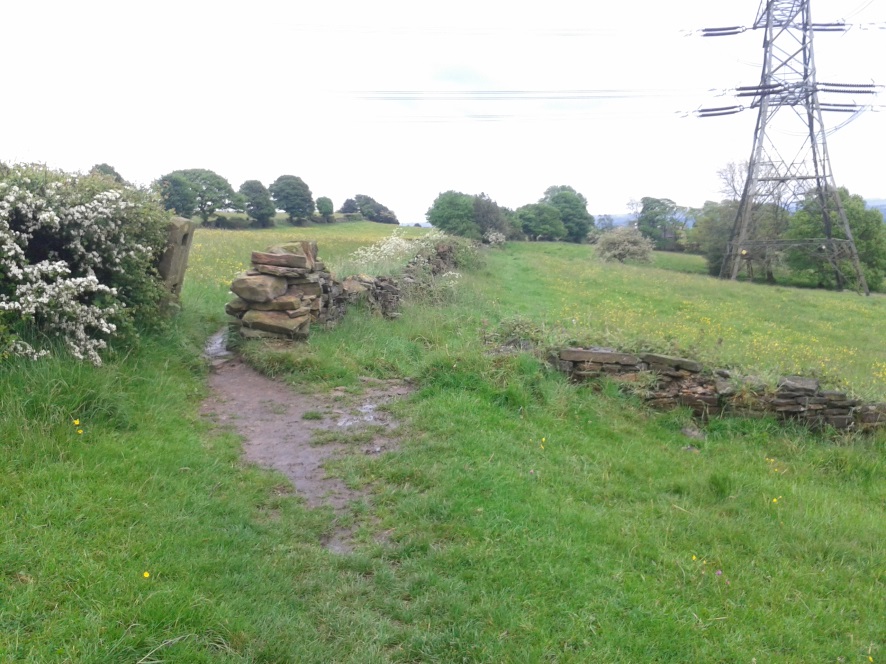 